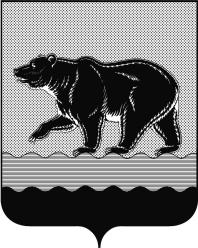 СЧЁТНАЯ ПАЛАТАГОРОДА НЕФТЕЮГАНСКА16 микрорайон, 23 дом, помещение 97, г. Нефтеюганск, 
Ханты-Мансийский автономный округ - Югра (Тюменская область), 628310тел./факс (3463) 20-30-55, 20-30-63 E-mail: sp-ugansk@mail.ruwww.admugansk.ruЗаключение на проект изменений в муниципальную программу«Развитие жилищной сферы города Нефтеюганска»Счётная палата города Нефтеюганска на основании статьи 157 Бюджетного кодекса Российской Федерации, Положения о Счётной палате города Нефтеюганска, рассмотрев проект изменений в муниципальную программу города Нефтеюганска «Развитие жилищной сферы в городе Нефтеюганске» (далее по тексту – проект изменений), сообщает следующее:1. При проведении экспертно-аналитического мероприятия учитывалось наличие экспертизы:1.1. Департамента финансов администрации города Нефтеюганска на предмет соответствия проекта изменений бюджетному законодательству Российской Федерации и возможности финансового обеспечения его реализации из бюджета города Нефтеюганска.1.2. Департамента экономического развития администрации города Нефтеюганска на предмет соответствия:- проекта изменений Порядку принятия решения о разработке муниципальных программ города Нефтеюганска, их формирования, утверждения и реализации, утверждённому постановлением администрации города Нефтеюганска от 18.04.2019 № 77-нп «О модельной муниципальной программе города Нефтеюганска, порядке принятия решения о разработке муниципальных программ города Нефтеюганска, их формирования, утверждения и реализации» (далее по тексту – Порядок от 18.04.2019 № 77-нп):- программных мероприятий целям муниципальной программы;- сроков реализации муниципальной программы задачам;- целевых показателей, характеризующих результаты реализации муниципальной программы, показателям экономической, бюджетной и социальной эффективности;- требованиям, установленным нормативными правовыми актами в сфере управления проектной деятельностью.2. Представленный проект изменений соответствует Порядку от 18.04.2019 № 77-нп.3. Проектом изменений планируется:3.1. В паспорте муниципальной программы строку:3.1.1. Строку «Целевые показатели муниципальной программы» изложить в новой редакции, а именно по показателям:- «1. Объём жилищного строительства» изменить единицу измерения с тыс. кв. м. на млн. кв. м.;- «6. Приобретение жилья в целях реализации полномочий в области жилищных отношений (квартир)» уменьшить на 1 012 шт; - дополнить «21. Количество квадратных метров расселённого аварийного жилищного фонда, признанного таковым до 1 января 2017 года, тыс.кв.м.-90,63108»;- дополнить «22. Количество граждан, расселённых из аварийного жилищного фонда, признанного таковым до 1 января 2017 года, человек – 6 156».  Аналогичные изменения планируется внести в таблицу 1 «Целевые показатели муниципальной программы».3.1.2. Строку «Параметры финансового обеспечения муниципальной программы» изложить в новой редакции, а именно уменьшить общий объём финансирования на сумму 472 071,564 тыс. рублей, а именно в:- 2021 году на сумму 470 953,130 тыс. рублей, в том числе за счёт средств бюджета автономного округа 428 220,900 тыс. рублей, средств местного бюджета в сумме 42 732,230 тыс. рублей; - 2023 году за счёт средств местного бюджета на сумму 1 118,434 тыс. рублей.3.2. В таблице 2 «Перечень основных мероприятий муниципальной программы»:3.2.1. По подпрограмме I «Стимулирование развития жилищного строительства»:3.2.1.1. Мероприятию 1.1 «Осуществление полномочий в области градостроительной деятельности» ответственному исполнителю департаменту градостроительства и земельных отношений администрации города Нефтеюганска (далее по тексту - ДГиЗО) уменьшить расходы в 2021 году за счёт средств местного бюджета на 694,932 тыс. рублей, в 2023 году на 1 118,434 тыс. рублей.3.2.1.2. Мероприятию 1.2 «Проектирование и строительство инженерных сетей для увеличения объемов жилищного строительства, в т.ч. на возмещение части затрат по строительству систем инженерной инфраструктуры» ДГиЗО:- увеличить расходы в 2021 году за счёт средств местного бюджета в сумме 214,461 тыс. рублей, а именно: ведение авторского надзора в сумме 97,249 тыс. рублей, а также оказание услуг по экспертному сопровождению проектной документации по строительству объекта «Сооружение, сети теплоснабжения в 2-х трубном исполнении, микрорайон 15 от ТК-1 и ТК-6 до ТК-4. Реестр № 529125 (участок от ТК 1-15 мкр. до МК 14-23 Неф)» в сумме 117,212 тыс. рублей;- уменьшить расходы в 2022 году за счёт средств бюджета автономного округа на 0,100 тыс. рублей по причине перераспределения объёмов финансового обеспечения департаменту жилищно-коммунального хозяйства администрации города Нефтеюганска в рамках субсидии для реализации полномочий в области градостроительной деятельности, строительства и жилищных отношений.3.2.1.3. Мероприятию 1.5 «Освобождение земельных участков, планируемых для жилищного строительства и комплекса мероприятий по формированию земельных участков для индивидуального жилищного строительства» соисполнителю департаменту жилищно-коммунального хозяйства администрации города Нефтеюганска увеличить расходы за счёт средств бюджета автономного округа в 2022 году на 0,100 тыс. рублей.3.2.2. По мероприятию 2.4 «Региональный проект «Обеспечение устойчивого сокращения непригодного для проживания жилищного фонда» подпрограммы II «Переселение граждан из непригодного для проживания жилищного фонда» соисполнителю департаменту муниципального имущества администрации города Нефтеюганска уменьшить расходы в 2021 году на общую сумму 470 572,443 тыс. рублей, в том числе: за счёт средств бюджета автономного округа 428 220,900 тыс. рублей, средств местного бюджета в сумме 42 351,543 тыс. рублей, в связи с поступлением средств от государственной корпорации – Фонда содействия реформированию жилищно-коммунального хозяйства на приобретение жилья и выплату выкупной стоимости.3.2.3. По мероприятию 4.1 «Организационное обеспечение функционирования отрасли» подпрограммы IV «Обеспечение реализации муниципальной программы» ДГиЗО увеличить расходы в 2021 году за счёт средств местного бюджета на выполнение работ по защите информации (аттестация рабочих мест ведения государственной информационной системы обеспечения градостроительной деятельности ХМАО-Югры) в сумме 99,784 тыс. рублей. 4. Финансовые показатели, содержащиеся в проекте изменений, соответствуют расчётам, предоставленным на экспертизу.По итогам проведения финансово-экономической экспертизы, предлагаем направить проект изменений на утверждение.Председатель 								             С.А. Гичкина Исполнитель:инспектор инспекторского отдела № 2Счётной палаты города НефтеюганскаГлазунова Галина МихайловнаТел. 8(3463)203065Исх. СП-242-1 от 10.06.2021